Из Указа Президента РФ от 7 мая 2018 г. № 204 "О национальных целях и стратегических задачах развития Российской Федерации на период до 2024 года":5. Правительству Российской Федерации при разработке национального проекта в сфере образования исходить из того, что в 2024 году необходимо обеспечить:а) достижение следующих целей и целевых показателей:обеспечение глобальной конкурентоспособности российского образования, вхождение Российской Федерации в число 10 ведущих стран мира по качеству общего образования;воспитание гармонично развитой и социально ответственной личности на основе духовно-нравственных ценностей народов Российской Федерации, исторических и национально-культурных традиций;б) решение следующих задач:внедрение на уровнях основного общего и среднего общего образования новых методов обучения и воспитания, образовательных технологий, обеспечивающих освоение обучающимися базовых навыков и умений, повышение их мотивации к обучению и вовлеченности в образовательный процесс, а также обновление содержания и совершенствование методов обучения предметной области "Технология";формирование эффективной системы выявления, поддержки и развития способностей и талантов у детей и молодежи, основанной на принципах справедливости, всеобщности и направленной на самоопределение и профессиональную ориентацию всех обучающихся;создание условий для раннего развития детей в возрасте до трех лет, реализация программы психолого-педагогической, методической и консультативной помощи родителям детей, получающих дошкольное образование в семье;создание современной и безопасной цифровой образовательной среды, обеспечивающей высокое качество и доступность образования всех видов и уровней;внедрение национальной системы профессионального роста педагогических работников, охватывающей не менее 50 процентов учителей общеобразовательных организаций;модернизация профессионального образования, в том числе посредством внедрения адаптивных, практико-ориентированных и гибких образовательных программ;<…>формирование системы профессиональных конкурсов в целях предоставления гражданам возможностей для профессионального и карьерного роста;создание условий для развития наставничества, поддержки общественных инициатив и проектов, в том числе в сфере добровольчества (волонтерства);<…>создание научных центров мирового уровня, включая сеть международных математических центров и центров геномных исследований;создание не менее 15 научно-образовательных центров мирового уровня на основе интеграции университетов и научных организаций и их кооперации с организациями, действующими в реальном секторе экономики;формирование целостной системы подготовки и профессионального роста научных и научно-педагогических кадров, обеспечивающей условия для осуществления молодыми учеными научных исследований и разработок, создания научных лабораторий и конкурентоспособных коллективов.Из Указа Президента РФ от 7 мая 2018 г. № 204 "О национальных целях и стратегических задачах развития Российской Федерации на период до 2024 года":5. Правительству Российской Федерации при разработке национального проекта в сфере образования исходить из того, что в 2024 году необходимо обеспечить:а) достижение следующих целей и целевых показателей:обеспечение глобальной конкурентоспособности российского образования, вхождение Российской Федерации в число 10 ведущих стран мира по качеству общего образования;воспитание гармонично развитой и социально ответственной личности на основе духовно-нравственных ценностей народов Российской Федерации, исторических и национально-культурных традиций;б) решение следующих задач:внедрение на уровнях основного общего и среднего общего образования новых методов обучения и воспитания, образовательных технологий, обеспечивающих освоение обучающимися базовых навыков и умений, повышение их мотивации к обучению и вовлеченности в образовательный процесс, а также обновление содержания и совершенствование методов обучения предметной области "Технология";формирование эффективной системы выявления, поддержки и развития способностей и талантов у детей и молодежи, основанной на принципах справедливости, всеобщности и направленной на самоопределение и профессиональную ориентацию всех обучающихся;создание условий для раннего развития детей в возрасте до трех лет, реализация программы психолого-педагогической, методической и консультативной помощи родителям детей, получающих дошкольное образование в семье;создание современной и безопасной цифровой образовательной среды, обеспечивающей высокое качество и доступность образования всех видов и уровней;внедрение национальной системы профессионального роста педагогических работников, охватывающей не менее 50 процентов учителей общеобразовательных организаций;модернизация профессионального образования, в том числе посредством внедрения адаптивных, практико-ориентированных и гибких образовательных программ;<…>формирование системы профессиональных конкурсов в целях предоставления гражданам возможностей для профессионального и карьерного роста;создание условий для развития наставничества, поддержки общественных инициатив и проектов, в том числе в сфере добровольчества (волонтерства);<…>создание научных центров мирового уровня, включая сеть международных математических центров и центров геномных исследований;создание не менее 15 научно-образовательных центров мирового уровня на основе интеграции университетов и научных организаций и их кооперации с организациями, действующими в реальном секторе экономики;формирование целостной системы подготовки и профессионального роста научных и научно-педагогических кадров, обеспечивающей условия для осуществления молодыми учеными научных исследований и разработок, создания научных лабораторий и конкурентоспособных коллективов.Из Указа Президента РФ от 7 мая 2018 г. № 204 "О национальных целях и стратегических задачах развития Российской Федерации на период до 2024 года":5. Правительству Российской Федерации при разработке национального проекта в сфере образования исходить из того, что в 2024 году необходимо обеспечить:а) достижение следующих целей и целевых показателей:обеспечение глобальной конкурентоспособности российского образования, вхождение Российской Федерации в число 10 ведущих стран мира по качеству общего образования;воспитание гармонично развитой и социально ответственной личности на основе духовно-нравственных ценностей народов Российской Федерации, исторических и национально-культурных традиций;б) решение следующих задач:внедрение на уровнях основного общего и среднего общего образования новых методов обучения и воспитания, образовательных технологий, обеспечивающих освоение обучающимися базовых навыков и умений, повышение их мотивации к обучению и вовлеченности в образовательный процесс, а также обновление содержания и совершенствование методов обучения предметной области "Технология";формирование эффективной системы выявления, поддержки и развития способностей и талантов у детей и молодежи, основанной на принципах справедливости, всеобщности и направленной на самоопределение и профессиональную ориентацию всех обучающихся;создание условий для раннего развития детей в возрасте до трех лет, реализация программы психолого-педагогической, методической и консультативной помощи родителям детей, получающих дошкольное образование в семье;создание современной и безопасной цифровой образовательной среды, обеспечивающей высокое качество и доступность образования всех видов и уровней;внедрение национальной системы профессионального роста педагогических работников, охватывающей не менее 50 процентов учителей общеобразовательных организаций;модернизация профессионального образования, в том числе посредством внедрения адаптивных, практико-ориентированных и гибких образовательных программ;<…>формирование системы профессиональных конкурсов в целях предоставления гражданам возможностей для профессионального и карьерного роста;создание условий для развития наставничества, поддержки общественных инициатив и проектов, в том числе в сфере добровольчества (волонтерства);<…>создание научных центров мирового уровня, включая сеть международных математических центров и центров геномных исследований;создание не менее 15 научно-образовательных центров мирового уровня на основе интеграции университетов и научных организаций и их кооперации с организациями, действующими в реальном секторе экономики;формирование целостной системы подготовки и профессионального роста научных и научно-педагогических кадров, обеспечивающей условия для осуществления молодыми учеными научных исследований и разработок, создания научных лабораторий и конкурентоспособных коллективов.Комитет по образованиюКиришского муниципального районаЛенинградской областиМуниципальное бюджетное учреждение«Киришский центр методическогои психолого-педагогического сопровождения»Конференция педагоговКиришского районаНациональные проекты: стратегия развитияТематические площадки конференции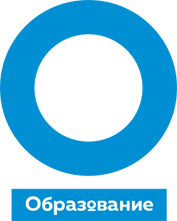 23 августа 2019 годаМАУДО «КДШИ»Комитет по образованиюКиришского муниципального районаЛенинградской областиМуниципальное бюджетное учреждение«Киришский центр методическогои психолого-педагогического сопровождения»Конференция педагоговКиришского районаНациональные проекты: стратегия развитияТематические площадки конференции23 августа 2019 годаМАУДО «КДШИ»Работа тематических  площадок        10.00 – 11.001 площадка                          кабинет №315Национальные проекты в образовании.Проект "Учитель будущего"Модератор: Бегалиева Елена Анатольевна, методист МБУ «Киришский центр МППС»1.Направления реализации национального проекта «Образование» в Ленинградской областиБегалиева Елена Анатольевна, методист МБУ «Киришский центр МППС»2.Опыт реализации наставничества в МОУ «Гимназия» г. КиришиЦымлякова Любовь Владимировна, заместитель директора по УВР МОУ «Гимназия г. Кириши»3.Система работы МОУ «КСОШ №3» по повышению эффективности управления качеством образованияБантикова Ольга Михайловна, заместитель директора по УВР МОУ «КСОШ №3»4.Корпоративное обучение как форма повышения квалификации педагогов ДОУНикифорова Мария Олеговна, заместитель заведующего МДОУ «Детский сад №25»2 площадка                         кабинет №207Национальные проекты в образовании.Проект "Успех каждого ребёнка"Модератор: Ерохина Светлана Борисовна, методист МБУ «Киришский центр МППС»1. Направления реализации национального проекта «Образование» в Ленинградской областиЕрохина Светлана Борисовна, методист МБУ «Киришский центр МППС»2.Внедрение автоматизированной информационной системы «Навигатор дополнительного образования детей Ленинградской области»Галкина Наталья Анатольевна, методист МАУДО «Киришский Дворец творчества имени Л.Н. Маклаковой»1 площадка                          кабинет №315Национальные проекты в образовании.Проект "Учитель будущего"Модератор: Бегалиева Елена Анатольевна, методист МБУ «Киришский центр МППС»1.Направления реализации национального проекта «Образование» в Ленинградской областиБегалиева Елена Анатольевна, методист МБУ «Киришский центр МППС»2.Опыт реализации наставничества в МОУ «Гимназия» г. КиришиЦымлякова Любовь Владимировна, заместитель директора по УВР МОУ «Гимназия г. Кириши»3.Система работы МОУ «КСОШ №3» по повышению эффективности управления качеством образованияБантикова Ольга Михайловна, заместитель директора по УВР МОУ «КСОШ №3»4.Корпоративное обучение как форма повышения квалификации педагогов ДОУНикифорова Мария Олеговна, заместитель заведующего МДОУ «Детский сад №25»2 площадка                         кабинет №207Национальные проекты в образовании.Проект "Успех каждого ребёнка"Модератор: Ерохина Светлана Борисовна, методист МБУ «Киришский центр МППС»1. Направления реализации национального проекта «Образование» в Ленинградской областиЕрохина Светлана Борисовна, методист МБУ «Киришский центр МППС»2.Внедрение автоматизированной информационной системы «Навигатор дополнительного образования детей Ленинградской области»Галкина Наталья Анатольевна, методист МАУДО «Киришский Дворец творчества имени Л.Н. Маклаковой»Работа тематических  площадок        10.00 – 11.003.Социальное проектирование в формировании активной гражданской позиции обучающихся в современном образовании Иванова Валентина Николаевна, учитель истории и обществознания МОУ «Глажевская СОШ»4.Система выявления, поддержки и развития способностей и талантов у детейПрохорова Людмила Владимировна, тренер-преподаватель по спортивной аэробике МАУДО «Киришская ДЮСШ»3 площадка                          кабинет №312Национальные проекты в образовании.Проект "Современная школа"Модератор: Захарова Галина Владимировна, методист МБУ «Киришский центр МППС»1. Направления реализации национального проекта «Образование» в Ленинградской области Захарова Галина Владимировна, методист МБУ «Киришский центр МППС»2.Создание условий для реализации образовательных программ в сетевой формеКарпова Оксана Владимировна, заместитель директора по УВР МОУ «Киришский лицей»3.Формирование инновационной модели дополнительного образования по развитию технического творчества Набокова Екатерина Олеговна, заведующий ЦИТ МАУДО «МУК»4.Обновление материально-технической базы детского сада с учётом нового содержания образованияКасаткина Евгения Михайловна, заместитель заведующего МАДОУ «Детский сад №16»